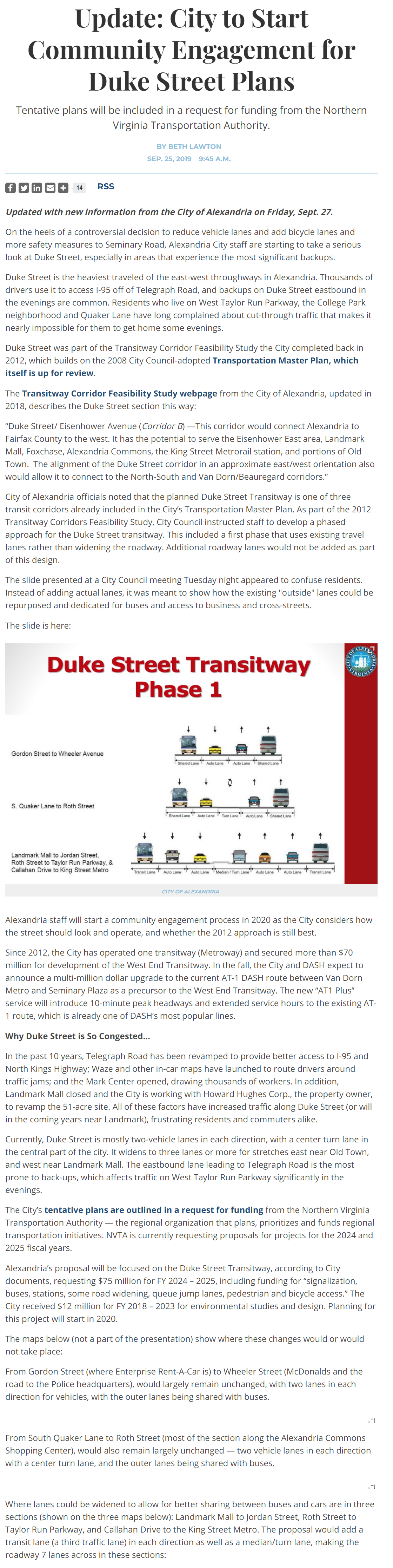 Source:  Alexandria Living Magazine